БЮДЖЕТ ДЛЯ ГРАЖДАН на 2017 годк проекту местного бюджета Балтайского муниципального района Саратовской области на 2017 годОбращение к жителям Балтайского районаУважаемые жители и гости Балтайского района!Обращаем Ваше внимание на то, что бюджет для граждан на 2017 год носит ознакомительный и осведомительный характер. Проект бюджета на 2017 год утвержден решением Собрания депутатов Балтайского муниципального района после соблюдения всех процедур по рассмотрению и принятию проекта бюджета 28 ноября 2016 года. С решением Собрания депутатов Балтайского муниципального района «О проекте решения Собрания депутатов Балтайского муниципального района Саратовской области «О местном бюджете Балтайского муниципального района на 2017 год» можно ознакомиться на официальном сайте http://www.adm-baltay.ru/           Финансовое управление Балтайского муниципального района представляет информационный ресурс «Бюджет для граждан», который размещается в информационно-телекоммуникационной сети «Интернет», включает подробные пояснения к проекту местного бюджета Балтайского муниципального района и направлен на увеличение степени информированности граждан о проводимой в Балтайском районе бюджетной политике.	Представленная информация предназначена для широкого круга пользователей и будет интересна и полезна как студентам, педагогам, врачам, молодым семьям, так и гражданским служащим, пенсионерам и другим категориям населения, так как местный бюджет затрагивает интересы каждого жителя Балтайского района. Мы постарались в доступной и понятной форме для граждан, показать основные показатели местного бюджета.         Бюджет играет центральную роль в экономике района и решении различных проблем в его развитии. Внимательное изучение бюджета дает представление о намерениях власти, ее политике, распределении ею финансовых ресурсов. Благодаря анализу бюджета можно установить, как распределяются денежные средства, расходуются ли они по назначению. Контроль за местным бюджетом особенно уместен, если иметь в виду, что он формируется за счет граждан и организаций. Эти средства изымаются в виде налогов, различных сборов и пошлин у физических и юридических лиц для проведения значимой для общества деятельности. Проверка фактического использования бюджетных средств - закономерный и обязательный процесс, особенно в условиях недостатка имеющихся резервов. Именно поэтому пришло время для опубликования простого и доступного для каждого гражданина анализа бюджета и бюджетных процессов. И мы надеемся, что данная презентация послужит обеспечению роста интереса граждан к вопросам использования бюджета. Ведь только при наличии у граждан чувства собственной причастности к бюджетному процессу и возможности высказать свое мнение можно рассчитывать на то, что население будет добросовестно участвовать как в формировании бюджета, так и его исполнении.ВВОДНАЯ ЧАСТЬКонтактная информация Финансового Управления Балтайского муниципального района412630, с. Балтай, ул. Ленина, д. 78, код 84952, факс 2 26 76Обеспечение открытости и прозрачности  Для повышения эффективности принимаемых решений, для обеспечения целевого использования бюджетных средств, при их выполнении, Балтайский муниципальный район обеспечивает прозрачность при распределении бюджетных средств через широкомасштабное информирование населения о бюджетном процессе. Информация о проекте бюджета Балтайского муниципального района и утвержденных решениях Балтайского муниципального района о местном бюджете использована для создания данного информационного ресурса «Бюджет для граждан», в том числе: • Решение Собрания депутатов Балтайского муниципального района Саратовской области от 28.11.2016 г. № 116 «О проекте решения Собрания депутатов Балтайского муниципального района Саратовской области «О местном бюджете Балтайского муниципального района на 2017 год»; • Постановление о проекте среднесрочного финансового плана Балтайского муниципального района на 2017-2019 годы от 28 ноября 2016 г.  № 430Информация по проекту бюджета подлежит размещению в сети Интернет в формате, обеспечивающем автоматическую обработку без предварительного изменения человеком в целях ее повторного использования (машиночитаемый формат), и может свободно использоваться в любых соответствующих действующему законодательству целях любыми лицами, в том числе с целью проведения независимых аналитических исследований. Нормативная база формирования местного бюджета Балтайского муниципального района	Местный бюджет Балтайского муниципального района формируется в соответствии с бюджетным законодательством Российской Федерации, основой которого является Бюджетный кодекс Российской Федерации.	Бюджетный кодекс Российской Федерации определяет общие принципы бюджетного законодательства Российской Федерации, организации и функционирования бюджетной системы, основы бюджетного процесса и межбюджетных отношений, основания и виды ответственности за нарушение бюджетного законодательства.      В частности, главы 20 Бюджетного Кодекса РФ «Основы составления проектов бюджетов» и 21 «Основы рассмотрения и утверждения бюджетов» определяют общие положения по бюджету, предельные сроки внесения проекта закона о бюджете на рассмотрение законодательного органа, документы и материалы, представляемые одновременно с проектом бюджета, порядок рассмотрения и утверждения проекта закона о бюджете.		Решение Собрания депутатов Балтайского муниципального района Саратовской области от 11.10.2016г. № 104 «Об утверждении Положения о бюджетном процессе в Балтайском муниципальном районе Саратовской области» устанавливает основы организации бюджетного процесса, и определяет порядок составления и рассмотрения проектов бюджета, утверждения и исполнения бюджета, а также осуществления контроля за их исполнением.	    Публичные слушания по проекту бюджета Балтайского района о бюджете проведены в соответствии с Решением Собрания Депутатов Балтайского муниципального района Саратовской области “О проведении публичных слушаний” № 117 от 28.11.2016 года.           Жители имеют возможность дать предложения и замечания по проекту решения Собрания депутатов “О местном бюджете Балтайского муниципального района”. Формы проведения публичных слушаний предполагает общественное обсуждение на встречах с представителями законодательной и исполнительной власти Балтайского муниципального района.Формат местного бюджета Балтайского муниципального района	  Местный бюджет Балтайского муниципального района представляет собой форму образования и расходования денежных средств для финансового обеспечения задач и функций органов государственной власти Балтайского района. Таким образом, бюджет представляет собой те денежные средства, которые необходимы для реализации задач, стоящих перед органами управления (выплата заработной платы работникам бюджетной сферы; закупка оборудования, продуктов питания и медикаментов; развитие транспортной инфраструктуры, строительство дорог, школ, детских садов и т.д.).           Кто же собственно формирует бюджет? Рассмотрим схему.Рисунок 1. Схема формирования местного бюджета Балтайского муниципального района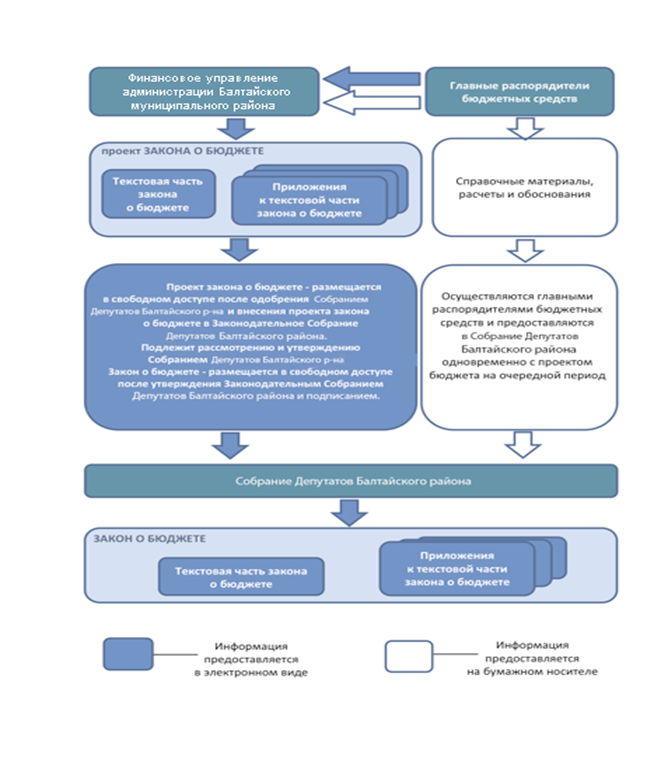 2. ОСНОВНЫЕ ХАРАКТЕРИСТИКИ МЕСТНОГО БЮДЖЕТА БАЛТАЙСКОГО МУНИЦИПАЛЬНОГО РАЙОНАТаблица 1. Основные характеристики местного бюджета Балтайского муниципального района 2.1. Основные приоритеты бюджетной политики Балтайского муниципального районаОсновные направления бюджетной и налоговой политики Балтайского муниципального района на 2017 год подготовлены в соответствии со статьями 172, 184.2 Бюджетного кодекса Российской Федерации, Положением «Об утверждении Положения о бюджетном процессе в Балтайском муниципальном районе Саратовской области», содержат базовые принципы, используемые при формировании проекта местного бюджета.	Основными задачами при реализации бюджетной и налоговой политики на 2017 год являются:           -  определение финансовых возможностей, условий и предпосылок для достижения основных целей, а в конечном итоге - результатов деятельности органов местного самоуправления Балтайского муниципального района в условиях долгосрочной сбалансированности и устойчивости бюджетной системы Балтайского муниципального района;* повышение эффективности бюджетных расходов, безусловном исполнении всех принятых обязательств Балтайского муниципального района и выполнении мероприятий, обозначенных в Указах Президента Российской Федерации от 7 мая 2012 года в части поэтапного повышения заработной платы работников учреждений социальной сферы.                  Для решения этих задач при формировании и реализации бюджетной политики на 2017 год, необходимо исходить из следующего:                 - бюджетная политика должна стать более эффективным инструментом социально-экономической политики. Особое внимание должно быть уделено продуманности и обоснованности механизмов реализации и ресурсного обеспечения муниципальных программ Балтайского муниципального района, их увязки с долгосрочными целями социально-экономической политики в районе. Также необходимо обеспечить увязку поставленных целей и бюджетных ограничений;               - существует объективная необходимость ограничения роста расходов бюджетной системы района, не обеспеченных стабильными доходными источниками, обеспечения достаточной гибкости предельных объемов и структуры бюджетных расходов, в том числе наличия нераспределенных ресурсов на будущие периоды и критериев для их перераспределения в соответствии с уточнением приоритетных задач, либо сокращения (оптимизации) при неблагоприятной динамике поступления доходов в бюджет района;               - необходимо повысить качество предоставляемых населению муниципальных услуг муниципальными учреждениями в социальной сфере путем внедрения и обеспечения практической реализации уже предусмотренного законодательством нового механизма финансирования муниципальных учреждений, а в самих учреждениях - в переходе к «эффективному контракту», который должен четко определять условия оплаты труда и «социальный пакет» работника в зависимости от качества и количества выполняемой им работы.                 Указанные цели должны реализовываться при прозрачности и открытости бюджета и бюджетного процесса для граждан.                В целях реализации принципа прозрачности (открытости) и обеспечения полного и доступного информирования граждан (заинтересованных пользователей) о бюджете и бюджетном процессе в Балтайском муниципальном районе необходимо провести мероприятия по организации и формированию «Открытого бюджета Балтайского муниципального района – бюджета для граждан».ДОХОДЫ МЕСТНОГО БЮДЖЕТА БАЛТАЙСКОГО МУНИЦИПАЛЬНОГО РАЙОНАТаблица 2. Составляющие доходной части местного бюджета Балтайского муниципального района        Доходы бюджета - поступающие в бюджет денежные средства в соответствии с законодательством РФ в распоряжение администрации Балтайского муниципального района.	К доходам бюджетов относятся налоговые доходы, неналоговые доходы и безвозмездные поступления.	Налоговые доходы формируются за счет налоговых отчислений, имеют законодательно (нормативно) установленные процентные отчисления от налогооблагаемой базы и распределение между бюджетами различного уровня.	Неналоговые доходы – формируются за счет неналоговых поступлений, к которым относятся: доходы от использования или продажи имущества, находящегося в муниципальной собственности, сдачи в аренду, штрафы и т.д.	Безвозмездные поступления в бюджете Балтайского района – это дотации, субсидии, субвенции из областного бюджета и иные межбюджетные трансферты.В случае перечисления безвозмездных поступлений от физических и юридических лиц, в том числе добровольных пожертвований, эти поступления также отражаются в доходной части бюджета по строке «Безвозмездные поступления».Таблица 3. Доходные источники местного бюджета Балтайского муниципального района Рисунок 2. Налоговые и неналоговые доходы Балтайского муниципального района             Более 50% общей суммы налоговых доходов составляют поступления налога на доходы физических лиц, которые продолжают оставаться основными доходными источниками бюджета Балтайского муниципального района.	    Доходы от продажи материальных и нематериальных активов составят в 2017 году 100,0 тыс. руб. В 2017 году сумма налога на совокупный доход составит 3818,7 тыс. руб. Доходы от использования имущества, находящегося в государственной и муниципальной собственности составляют 1924,2 тыс. руб.	    Кроме налоговых и неналоговых доходов, доходную часть бюджета Балтайского муниципального района составляют межбюджетные трансферты. 	    Муниципальная составляющая в решении Собрания депутатов Балтайского муниципального района разработана с учетом требований Бюджетного кодекса Российской Федерации и Федерального закона от 06.10.2003 No 131-ФЗ «Об общих принципах организации местного самоуправления в Российской Федерации».	    При формировании бюджета определяются основные задачи по выравниванию бюджетной обеспеченности муниципальных образований для решения вопросов местного значения, установленных законодательством, повышению бюджетной самостоятельности муниципальных образований, а также финансовому обеспечению в полном объеме переданных для исполнения органам местного самоуправления отдельных государственных полномочий Балтайского муниципального района.             В соответствии с решением Собрания депутатов Балтайского муниципального района перечень источников доходов бюджетов муниципальных образований на 2017 год утвержден в приложении 1 «Поступление доходов в местный бюджет Балтайского муниципального района на 2017 год».	    Безвозмездные поступления в бюджет Балтайского муниципального района от других бюджетов бюджетной системы РФ в 2017 году будут предоставляться в следующих формах:•	дотации бюджетам муниципальных районов (в том числе - дотации на выравнивание бюджетной обеспеченности, дотации на поддержку мер по обеспечению сбалансированности бюджетов);субвенции бюджетам муниципальных районов;субсидии бюджетам муниципальных районов;иные межбюджетные трансферты (в том числе – Межбюджетные трансферты, передаваемые бюджетам муниципальных районов из бюджетов поселений на осуществление части полномочий по решению вопросов местного значения в соответствии с заключенными соглашениями).Таблица 4. Безвозмездные поступления в бюджет Балтайского муниципального района	Расчет объема и распределения дотаций на выравнивание бюджетной обеспеченности муниципальных образований осуществлялся в соответствии с единой методикой, утвержденной Законом Саратовской области от 16.01.2008 №4-ЗСО о межбюджетных трансфертах. В нем определяется методика распределения дотаций на выравнивание бюджетной обеспеченности муниципальных образований. 4. РАСХОДЫ МЕСТНОГО БЮДЖЕТА БАЛТАЙСКОГО МУНИЦИПАЛЬНОГО РАЙОНАТаблица 5. Расходы местного бюджета Балтайского муниципального районаРисунок 3. Расходы проекта бюджета Балтайского муниципального района на 2017 год  Бюджет Балтайского муниципального района на 2017 год имеет ярко социально-культурную сферу, которая составляет 146552,5 тыс. руб. или 87,2% в общей сумме расходов. Наиболее значимые объемы ассигнований предусмотрены по следующим направлениям:Образование –124515,5 тыс. руб. (74,1% в расходах бюджета)Культура –15170,8 тыс. руб. (9,0%)Социальная политика –4751,2 тыс. руб. (2,8%)Объемы безвозмездных поступлений в бюджете Балтайского района планируются в соответствии с тем, что предусматривается для Балтайского муниципального района в законе. Фактически бюджет Балтайского муниципального района – высоко - дотационный.Таблица 6. Расходы по целевым статьям бюджета Балтайского района, предусмотренные средствами местного бюджета Балтайского муниципального района.5. МЕЖБЮДЖЕТНЫЕ ОТНОШЕНИЯ	       Межбюджетные отношения Балтайского муниципального района составляют межбюджетные трансферты, о которых подробнее было рассказано в 2 части «Доходы Балтайского муниципального района» данного информационного ресурса «Бюджет для граждан». Они составляют доходную часть бюджета Балтайского муниципального района и состоят из субвенций, субсидий и дотаций.	       Кроме межбюджетных трансфертов, в Балтайском муниципальном районе имеются межбюджетные отношения между бюджетами 4 муниципальных образований (поселений), входящих в состав Балтайского муниципального района (Царевщинское МО, Большеозерское МО, Барнуковское МО и Балтайское МО)	       В таблице 7 указано распределение дотаций на выравнивание уровня бюджетной обеспеченности бюджетов поселений из бюджета Балтайского муниципального района.Таблица 7. Распределение дотации бюджетам поселений на выравнивание бюджетной обеспеченности бюджетов поселений из бюджета Балтайского муниципального района                В таблице 8 указано распределение дотаций за счет субвенции из областного бюджета Саратовской области, полученной местным бюджетом на исполнение отдельных полномочий органов местного самоуправления.Таблица 8. Распределение дотаций за счет субвенции из бюджета Саратовской области                 В таблице 9 указано распределение прочих межбюджетных трансфертов бюджетам поселений Балтайского муниципального района.Таблица 9. Распределение прочих межбюджетных трансфертов бюджетам поселений Балтайского муниципального района                    Перечисление указанных дотаций будет производиться ежемесячно равными долями из расчета 1/12 от общего объема дотаций, предусмотренных для муниципального образования на финансовый год.                   При определении размеров нормативов минимальной бюджетной обеспеченности муниципальных образований на 2017 год, используемых в расчете распределения дотаций на выравнивание бюджетной обеспеченности муниципальных образований, учитывались положения действующего законодательства Саратовской области в области организации местного самоуправления, показатели темпов роста потребительских цен и тарифов на коммунальные услуги, а также предложения рабочей группы по вопросам формирования местных бюджетов при составлении проекта бюджета Балтайского муниципального района. Также были учтены уточненные данные о численности населения муниципальных образований.Таблица 10. Сведения об объеме муниципального долга Балтайского муниципального района                                                         (тыс. руб.)6. ДРУГИЕ МАТЕРИАЛЫ6.1 Показатели Балтайского муниципального района  	В целях дополнительного информирования граждан использованы некоторые показатели.  Перечень показателей, рекомендуемых финансовым органам субъектов Российской Федерации для включения в бюджеты для граждан, приведен в приложении к Распоряжению Правительства Саратовской области от 3 декабря 2013 года № 287-Пр. ДолжностьФамилия Имя ОтчествоРабочий телефонДомашний телефонНачальник управленияЛомакина Татьяна Николаевна2-24-808 927 151 80 41Заместитель начальника финансового управления, начальник отдела по организации и составлению местного бюджетаТугушева Галина Александровна2-26-762-23-99Начальник отдела бухгалтерского учета и отчетностиОрлова Ольга Владимировна2-23-41Начальник отдела предварительного контроля за расходованием бюджетных средств и средств от оказания платных услугБударина Елена Николаевна2-23-412-26-72Начальник инспекции МНСЧиркова Татьяна Александровна2-24-83Руководитель отделения федерального казначействаМихайленко Евгений Викторович2-24-39Наименование2015 годотчеттыс. руб.2016 годоценкатыс. руб.2017 годтыс. руб.2018 годпрогнозтыс. руб.2019 годпрогнозтыс. руб.ВСЕГО ДОХОДОВ178183,1175734,0168131,6163000,8165011,4Налоговые и неналоговые доходы23078,324421,527698,428625,729500,0Безвозмездные поступления155104,8151312,5140433,2134375,1135511,4ВСЕГО РАСХОДЫ187313,4177842,9168131,6163000,8165011,4ДЕФИЦИТ (-) / ПРОФИЦИТ (+)-9130,3-2108,9---Источники внутреннего финансирования дефицита бюджета9130,32108,9---Наименование источников доходов 2015 годотчеттыс. руб.2016 годоценкатыс. руб.2017 годтыс. руб.2018 годпрогнозтыс. руб.2019 годпрогнозтыс. руб.Налоговые и неналоговые доходы23078,324421,527698,428625,729500,0Безвозмездные поступления155104,8151312,5140433,2134375,1135511,4Итого доходов178183,1175734,0168131,6163000,8165011,4Источники доходов2015 годотчеттыс. руб.2016 годоценкатыс. руб.2017 годтыс. руб.2018 годпрогнозтыс. руб.2019 годпрогнозтыс. руб.Налог на доходы физических лиц12646,712022,216558,817486,118360,4Налоги на совокупный доход3388,73487,63818,73371,12827,7Государственная пошлина 434,4546,0452,0467,0478,0Акцизы по подакцизным товарам (продукции), производимым на территории РФ1330,95377,34077,34174,34699,1Доходы от использования имущества, находящегося в государственной и муниципальной собственности2505,71845,91924,21825,31826,6Платежи при пользовании природными ресурсами128,6100,886,977,077,0Доходы от продажи материальных и нематериальных активов1335,7408,4100,0550,0550,0Штрафы, санкции, возмещение ущерба1168,5512,5680,5674,9681,2Прочие неналоговые доходы139,1120,8---Итого доходов23078,324421,527698,428625,729500,0Наименование2015 годотчеттыс. руб.2016 годоценкатыс. руб.2017 годтыс. руб.2018 годпрогнозтыс. руб.2019 годпрогнозтыс. руб.Дотации бюджетам муниципальных районов49964,743099,135882,428900,329680,6Субвенции бюджетам субъектов РФ и муниципальных образований103984,5101145,6101120,1101291,4101447,4В том числе:- Субвенции бюджетам муниципальных районов области на финансовое обеспечение образовательной деятельности муниципальных общеобразовательных учреждений76417,373256,375369,175369,175369,1- Субвенции бюджетам муниципальных районов области на осуществление органами местного самоуправления государственных полномочий по созданию и организации деятельности комиссий по делам несовершеннолетних и защите их прав203,8203,8203,8203,8203,8- Субвенции бюджетам муниципальных районов области на осуществление органами местного самоуправления отдельных государственных полномочий по санкционированию финансовыми органами муниципальных образований Саратовской области кассовых выплат получателям средств областного бюджета, областным государственным автономным и бюджетным учреждениям, расположенным на территориях муниципальных образований области383,7383,7---- Субвенция бюджетам муниципальных районов области на исполнение государственных полномочий по расчету и предоставлению дотаций поселениям441,7465,6487,3510,2530,7- Субвенции бюджетам муниципальных районов на осуществление органами местного самоуправления государственных полномочий по образованию и обеспечению деятельности административных комиссий, определению перечня должностных лиц, уполномоченных составлять протоколы об административных правонарушениях 195,2195,2195,2195,2195,2- Субвенции бюджетам муниципальных районов на осуществление органами местного самоуправления отдельных государственных полномочий по осуществлению деятельности по опеке и попечительству в отношении несовершеннолетних граждан в части расходов на оплату труда, уплату страховых взносов по обязательному социальному страхованию в государственные внебюджетные фонды Российской Федерации, обеспечение деятельности штатных работников185,0185,0185,0185,0185,0Субвенции бюджетам муниципальных районов области на осуществление полномочий по составлению (изменению) списков кандидатов в присяжные заседатели федеральных судов общей юрисдикции в Российской Федерации2,113,4---Субвенции бюджетам муниципальных районов и городских округов области на осуществление органами местного самоуправления отдельных государственных полномочий по подготовке и проведению Всероссийской сельскохозяйственной переписи 2016 года-541,5---- Субвенции бюджетам муниципальных районов области на осуществление органами местного самоуправления отдельных государственных полномочий по осуществлению деятельности по опеке и попечительству в отношении совершеннолетних граждан207,1207,1207,1207,1207,1- Субвенции бюджетам муниципальных районов области на осуществление органами местного самоуправления государственных полномочий по организации предоставления и предоставлению гражданам субсидий на оплату жилого помещения и коммунальных услуг4061,54704,63354,23502,63638,1- Субвенции бюджетам муниципальных районов области на осуществление органами местного самоуправления государственных полномочий по организации предоставления компенсации родительской платы за присмотр и уход за детьми в образовательных организациях, реализующих основную общеобразовательную программу дошкольного образования1204,21252,61215,11215,11215,1- Субвенции бюджетам муниципальных районов области на осуществление органами местного самоуправления отдельных государственных полномочий по государственному управлению охраной труда195,0195,0195,0195,0195,0Субвенция на осуществление органами местного самоуправления отдельных государственных полномочий на организацию проведения мероприятий по отлову и содержанию безнадзорных животных-41,845,245,245,2- Субвенции бюджетам муниципальных районов области на осуществление органами местного самоуправления государственных полномочий по организации предоставления питания отдельным категориям обучающихся в  муниципальных образовательных организациях, реализующих образовательные программы начального общего и среднего общего образования, и частичному финансированию расходов на присмотр и уход за детьми дошкольного возраста в муниципальных образовательных организациях, реализующих основную общеобразовательную программу дошкольного образования2595,62601,82571,72571,72571,7- Субвенции бюджетам муниципальных районов области на финансовое обеспечение образовательной деятельности муниципальных дошкольных образовательных организаций17892,316802,817091,417091,417091,4Субсидии бюджетам муниципальных районов1500,01751,3---В том числе:- Субсидии бюджетам муниципальных районов области на капитальный ремонт, ремонт и содержание автомобильных дорог общего пользования местного значения за счет средств областного дорожного фонда-741,4---Субсидии бюджетам муниципальных районов области на создание в общеобразовательных организациях, расположенных в сельской местности, условий для занятий физической культурой и спортом 1500,0Субсидия бюджетам муниципальных районов области, на обеспечение жильем молодых семей -159,9---Субсидии бюджетам муниципальных районов и городских округов области на софинансирование расходных обязательств по реализации мероприятий муниципальных программ развития малого и среднего предпринимательства -850,0---Иные межбюджетные трансферты3144,05385,03430,74183,44383,4- Межбюджетные трансферты, передаваемые бюджетам муниципальных районов из бюджетов поселений на осуществление части полномочий по решению вопросов местного значения в соответствии с заключенными соглашениями795,0674,0283,4283,4283,4 - Межбюджетные трансферты, передаваемые бюджетам муниципальных районов области на комплектование книжных фондов библиотек муниципальных образований области3,73,4---- Межбюджетные трансферты бюджетам муниципальных районов области на подключение общедоступных библиотек Российской Федерации к сети Интернет и развитие системы библиотечного дела с учетом задачи расширения информационных технологий и оцифровки71,365,1---Иные межбюджетные трансферты на государственную поддержку лучших работников муниципальных учреждений культуры, находящихся на территориях сельских поселений50,0----Иные межбюджетные трансферты на государственную поддержку муниципальных учреждений культуры, находящихся на территориях сельских поселений-200,0---- Прочие межбюджетные трансферты, передаваемые бюджетам муниципальных районов2224,04442,53147,33900,04100,0Наименование раздела2015 годотчеттыс. руб.2016 годоценкатыс. руб.2017 годтыс. руб.2018 годпрогнозтыс. руб.2019 годпрогнозтыс. руб.Всего187313,4177842,9168131,6163000,8165011,4Общегосударственные вопросы24288,924901,316174,015048,815048,8Национальная безопасность и правоохранительная деятельность--180,0180,0180,0Национальная экономика614,56320,44127,54127,54127,5Обслуживание государственного и муниципального долга132,9104,947,37,44,9Межбюджетные трансферты1177,31603,81050,3670,8691,3СОЦИАЛЬНО-КУЛЬТУРНАЯ СФЕРА, в том числе161099,8144912,5146552,5142966,3144958,9Образование134379,8121401,5124515,5122515,5122515,5Социальная политика5569,14647,64751,24899,65035,1Здравоохранение -30,030,030,030,0Культура и кинематография19521,416871,415170,813836,215693,3Физическая культура и спорт1504,51632,01905,01505,01505,0Средства массовой информации125,0330,0180,0180,0180,0Наименование расходов 2015 годотчеттыс. руб.2016 годоценкатыс. руб.2017 годтыс. руб.2018 годпрогнозтыс. руб.2019 годпрогнозтыс. руб.Муниципальная программа «Развитие местного самоуправления в Балтайском муниципальном районе»1031,81236,31125,2--Муниципальная программа «Организация отдыха детей в каникулярное время в Балтайском муниципальном районе»348,1865,4---Муниципальная программа «Старшее поколение»336,6293,6250,0250,0250,0Муниципальная программа «Предупреждение и борьба с социально-значимыми заболеваниями Балтайского муниципального района»-30,030,030,030,0Муниципальная программа «Развитие малого и среднего предпринимательства в Балтайском муниципальном районе»5,05,05,05,05,0Муниципальная программа «Развитие физической культуры, спорта и туризма»44,3130,01905,01505,01505,0Муниципальная программа «Профилактика правонарушений терроризма и экстремизма, противодействие незаконному обороту наркотических средств»-160,5180,0180,0180,0Муниципальная программа «Молодежь Балтайского муниципального района»4,85,05,05,05,0Муниципальная программа "Развитие системы образования на территории Балтайского муниципального района"-50,0116499,4114499,4114499,4Муниципальная программа «Развитие культуры в Балтайском муниципальном районе»--15543,814209,216066,3Муниципальная программа "Обеспечение жилыми помещениями молодых семей "88,538,4---№Наименованиемуниципального образования 2015 годотчеттыс. руб.2016 годоценкатыс. руб.2017 годтыс. руб.2018 годпрогнозтыс. руб.2019 годпрогнозтыс. руб.1Балтайское-----2Барнуковское142,0----3Большеозерское182,926,929,629,629,64Царевщинское-131,3131,0131,0131,0Итого:324,9158,2160,6160,6160,6№Наименованиемуниципального образования 2015 годотчеттыс. руб.2016 годоценкатыс. руб.2017 годтыс. руб.2018 годпрогнозтыс. руб.2019 годпрогнозтыс. руб.1Балтайское223,5224,4236,8247,9257,92Барнуковское46,457,359,562,264,73Большеозерское75,585,787,791,895,54Царевщинское96,398,2103,3108,3112,6Итого:441,7465,6487,3510,2530,7№ Наименованиемуниципального образования района2015 годотчеттыс. руб.2016 годоценкатыс. руб.2017 годтыс. руб.2018 годпрогнозтыс. руб.2019 годпрогнозтыс. руб.1Балтайское--0,0--2Барнуковское262,0610,00,0--3Большеозерское-170,0317,7--4Царевщинское148,6165,084,7--Итого:410,6945,0402,4--Показателина 01.01.2016г.на 01.01.2017г.на 01.01.2018г.на 01.01.2019г.на 01.01.2020г.Фактический объем муниципального долга, в том числе:-  бюджетные кредиты, привлеченные в бюджет муниципального образования от других бюджетов бюджетной системы Российской Федерации19 200,019 200,018 400,018 400,07 400,07 400,07 400,07 400,00,00,0№
п/пНаименование показателяЕдиница измерения 2015 годотчеттыс. руб.2016 годоценкатыс. руб.2017 годтыс. руб.2018 годпрогнозтыс. руб.2019 годпрогнозтыс. руб.1.Объем доходов местного бюджета в расчете на 1 жителятыс. рублей15,615,414,714,314,52.Объем расходов местного бюджета в расчете на 1 жителятыс. рублей16,415,614,714,314,53.Объем расходов местного бюджета на образование в расчете на 1 жителятыс. рублей11,810,610,910,710,74.Объем расходов местного бюджета на культуру и кинематографию в расчете на 1 жителятыс. рублей1,71,51,31,21,45.Объем расходов местного бюджета на социальную политику в расчете на 1 жителятыс. рублей0,50,40,40,40,46.Объем расходов местного бюджета на физическую культуру и спорт в расчете на 1 жителятыс. рублей0,10,10,20,10,17.Средний размер заработной платы работников муниципальных учреждений культуры и искусстварублей11739,012244,014100,014974,015737,08.Средний размер заработной платы работников муниципальных общеобразовательных учреждений рублей1749817500,81687517500175009.Средний размер заработной платы работников муниципальных дошкольных учрежденийрублей117761260212602128601286010.Количество спортивных сооружений на 100 тыс. человек населенияединиц1111111.Доля населения, систематически занимающегося физической культурой и спортом, в общей численности населения%10,210,210,210,210,212.Доля выпускников муниципальных общеобразовательных учреждений, не сдавших единый государственный экзамен в общей численности выпускников муниципальных общеобразовательных учреждений%4,5222213.Общая площадь жилых помещений, приходящаяся в среднем на одного жителя, - всего, в том числе введенная в действие за один годкв. м.24,924,924,924,924,914.Доля муниципальных общеобразовательных учреждений, соответствующих современным требованиям обучения, в общем количестве муниципальных общеобразовательных учреждений%33,333,333,333,333,315.Доля муниципальных дошкольных образовательных учреждений, здания которых находятся в аварийном состоянии или требуют капитального ремонта, в общем числе муниципальных дошкольных образовательных учреждений%11,1 12,52512,512,516.Количество муниципальных дошкольных образовательных учреждений, здания которых находятся в аварийном состоянии или требуют капитального ремонтаединиц1121117.Доля муниципальных общеобразовательных учреждений, реализующих программы общего образования, имеющих физкультурный зал, в общей численности муниципальных общеобразовательных учреждений, реализующих программы общего образования%10010010010010018.Обеспеченность детей дошкольного возраста местами в дошкольных образовательных учреждениях (количество мест на 1000 детей)22942335233523352335Основные показатели прогноза социально-экономического развития на 2017 год и на период до 2019 годапо Балтайскому муниципальному району Саратовской областиОсновные показатели прогноза социально-экономического развития на 2017 год и на период до 2019 годапо Балтайскому муниципальному району Саратовской областиОсновные показатели прогноза социально-экономического развития на 2017 год и на период до 2019 годапо Балтайскому муниципальному району Саратовской областиОсновные показатели прогноза социально-экономического развития на 2017 год и на период до 2019 годапо Балтайскому муниципальному району Саратовской областиОсновные показатели прогноза социально-экономического развития на 2017 год и на период до 2019 годапо Балтайскому муниципальному району Саратовской областиОсновные показатели прогноза социально-экономического развития на 2017 год и на период до 2019 годапо Балтайскому муниципальному району Саратовской областиОсновные показатели прогноза социально-экономического развития на 2017 год и на период до 2019 годапо Балтайскому муниципальному району Саратовской областиПоказателиОтчет
2015 годаОценка
 2016 годаПрогноз
на 2017 годПрогноз
 на 2018 годПрогноз
на 2019 год1Объем отгруженных товаров собственного производства, выполненных работ и услуг собственными силами (по видам деятельности раздел "Добыча полезных ископаемых", раздел D "Обрабатывающие производства", раздел E "Производство и распределение электроэнергии, газа и воды" по классификации ОКВЭД)59946,7689737362578028823422Объем производства подакцизных товаров-----3Объем валовой продукции сельского хозяйства во всех категориях хозяйств в действующих ценах каждого года851,39841152123913294Доходы, уменьшенные на величину расходов в соответствии со статьей 346.5 Налогового кодекса РФ, сельскохозяйственных товаропроизводителей, перешедших на уплату единого сельскохозяйственного налога, всего40833,342710451904735949253ПоказателиОтчет
2015 годаОценка
2016 годав том числев том числеПрогноз 
на 2017 годв том числев том числеПоказателиОтчет
2015 годаОценка
2016 года по субъектам малого предпринимательства, имеющим право на переход на упрощенную систему налогообложения, в соответствии с гл.26.2 Налогового кодекса по организациям и индивидуальным предпринимателям, подпадающим под единый налог на вмененный доход для отдельных видов деятельности, в соответствии с гл.26.3 Налогового кодекса Прогноз 
на 2017 годсубъектам малого предпринимательства, имеющим право на переход на упрощенную систему налогообложения, в соответствии с гл.26.2 Налогового кодекса организациям и индивидуальным предпринимателям, подпадающим под единый налог на вмененный доход для отдельных видов деятельности, в соответствии с гл.26.3 Налогового кодекса ПоказателиОтчет
2015 годаОценка
2016 года по субъектам малого предпринимательства, имеющим право на переход на упрощенную систему налогообложения, в соответствии с гл.26.2 Налогового кодекса по организациям и индивидуальным предпринимателям, подпадающим под единый налог на вмененный доход для отдельных видов деятельности, в соответствии с гл.26.3 Налогового кодекса Прогноз 
на 2017 годсубъектам малого предпринимательства, имеющим право на переход на упрощенную систему налогообложения, в соответствии с гл.26.2 Налогового кодекса организациям и индивидуальным предпринимателям, подпадающим под единый налог на вмененный доход для отдельных видов деятельности, в соответствии с гл.26.3 Налогового кодекса ПоказателиОтчет
2015 годаОценка
2016 года по субъектам малого предпринимательства, имеющим право на переход на упрощенную систему налогообложения, в соответствии с гл.26.2 Налогового кодекса по организациям и индивидуальным предпринимателям, подпадающим под единый налог на вмененный доход для отдельных видов деятельности, в соответствии с гл.26.3 Налогового кодекса Прогноз 
на 2017 годсубъектам малого предпринимательства, имеющим право на переход на упрощенную систему налогообложения, в соответствии с гл.26.2 Налогового кодекса организациям и индивидуальным предпринимателям, подпадающим под единый налог на вмененный доход для отдельных видов деятельности, в соответствии с гл.26.3 Налогового кодекса 5Численность работающих, всего, человек2710238023806Фонд оплаты труда работающих, всего (включая данные по сотрудникам УВД, УГПС, юстиции и приравненным к ним категориям, денежное содержание военнослужащих)465572,6437900465050ПоказателиПрогноз
на 2018 годПрогноз
на 2018 годв том числев том числеПрогноз
на 2019 годв том числев том числеПоказателиПрогноз
на 2018 годПрогноз
на 2018 год по субъектам малого предпринимательства, имеющим право на переход на упрощенную систему налогообложения, в соответствии с гл.26.2 Налогового кодекса по организациям и индивидуальным предпринимателям, подпадающим под единый налог на вмененный доход для отдельных видов деятельности, в соответствии с гл.26.3 Налогового кодекса Прогноз
на 2019 годсубъектам малого предпринимательства, имеющим право на переход на упрощенную систему налогообложения, в соответствии с гл.26.2 Налогового кодекса организациям и индивидуальным предпринимателям, подпадающим под единый налог на вмененный доход для отдельных видов деятельности, в соответствии с гл.26.3 Налогового кодекса ПоказателиПрогноз
на 2018 годПрогноз
на 2018 год по субъектам малого предпринимательства, имеющим право на переход на упрощенную систему налогообложения, в соответствии с гл.26.2 Налогового кодекса по организациям и индивидуальным предпринимателям, подпадающим под единый налог на вмененный доход для отдельных видов деятельности, в соответствии с гл.26.3 Налогового кодекса Прогноз
на 2019 годсубъектам малого предпринимательства, имеющим право на переход на упрощенную систему налогообложения, в соответствии с гл.26.2 Налогового кодекса организациям и индивидуальным предпринимателям, подпадающим под единый налог на вмененный доход для отдельных видов деятельности, в соответствии с гл.26.3 Налогового кодекса ПоказателиПрогноз
на 2018 годПрогноз
на 2018 год по субъектам малого предпринимательства, имеющим право на переход на упрощенную систему налогообложения, в соответствии с гл.26.2 Налогового кодекса по организациям и индивидуальным предпринимателям, подпадающим под единый налог на вмененный доход для отдельных видов деятельности, в соответствии с гл.26.3 Налогового кодекса Прогноз
на 2019 годсубъектам малого предпринимательства, имеющим право на переход на упрощенную систему налогообложения, в соответствии с гл.26.2 Налогового кодекса организациям и индивидуальным предпринимателям, подпадающим под единый налог на вмененный доход для отдельных видов деятельности, в соответствии с гл.26.3 Налогового кодекса ПоказателиПрогноз
на 2018 годПрогноз
на 2018 год по субъектам малого предпринимательства, имеющим право на переход на упрощенную систему налогообложения, в соответствии с гл.26.2 Налогового кодекса по организациям и индивидуальным предпринимателям, подпадающим под единый налог на вмененный доход для отдельных видов деятельности, в соответствии с гл.26.3 Налогового кодекса Прогноз
на 2019 годсубъектам малого предпринимательства, имеющим право на переход на упрощенную систему налогообложения, в соответствии с гл.26.2 Налогового кодекса организациям и индивидуальным предпринимателям, подпадающим под единый налог на вмененный доход для отдельных видов деятельности, в соответствии с гл.26.3 Налогового кодекса ПоказателиПрогноз
на 2018 годПрогноз
на 2018 год по субъектам малого предпринимательства, имеющим право на переход на упрощенную систему налогообложения, в соответствии с гл.26.2 Налогового кодекса по организациям и индивидуальным предпринимателям, подпадающим под единый налог на вмененный доход для отдельных видов деятельности, в соответствии с гл.26.3 Налогового кодекса Прогноз
на 2019 годсубъектам малого предпринимательства, имеющим право на переход на упрощенную систему налогообложения, в соответствии с гл.26.2 Налогового кодекса организациям и индивидуальным предпринимателям, подпадающим под единый налог на вмененный доход для отдельных видов деятельности, в соответствии с гл.26.3 Налогового кодекса ПоказателиПрогноз
на 2018 годПрогноз
на 2018 год по субъектам малого предпринимательства, имеющим право на переход на упрощенную систему налогообложения, в соответствии с гл.26.2 Налогового кодекса по организациям и индивидуальным предпринимателям, подпадающим под единый налог на вмененный доход для отдельных видов деятельности, в соответствии с гл.26.3 Налогового кодекса Прогноз
на 2019 годсубъектам малого предпринимательства, имеющим право на переход на упрощенную систему налогообложения, в соответствии с гл.26.2 Налогового кодекса организациям и индивидуальным предпринимателям, подпадающим под единый налог на вмененный доход для отдельных видов деятельности, в соответствии с гл.26.3 Налогового кодекса Численность работающих, всего, человек2380238023805Численность работающих, всего, человек2380238023806Фонд оплаты труда работающих, всего (включая данные по сотрудникам УВД, УГПС, юстиции и приравненным к ним категориям, денежное содержание военнослужащих)491093491093515648ПоказателиОтчет
2015 годаОценка
 2016 годаПрогноз
на 2017 годПрогноз
 на 2018 годПрогноз
на 2019 год7Выплаты социального характера893,19601013106211088Численность физических лиц, получающих доходы от предпринимательской и иной приносящей доход деятельности, который облагается налогом на доходы физических лиц (предприниматели, осуществляющие деятельность без образования юридического лица, частные нотариусы, и другие лица, занимающиеся частной практикой)555559Чистый доход физических лиц, получающих доход от предпринимательской и иной приносящей доход деятельности, который облагается налогом на доходы физических лиц, (предприниматели, осуществляющие деятельность без образования юридического лица, частные нотариусы, и другие лица, занимающиеся частной практикой)240,525827228529710Оборот розничной торговли43290045563048579052252056134011Оборот общественного питания 108001211012960139401498012Объем платных услуг населению, в том числе13474214401015408016639017982012      бытовые услуги148221584016950183001978013Денежные доходы населения1405579138174914908941023584169825414Расходы и сбережения 1152575113303412225331331339139256815Численность детей до 18 лет, человек20842111213021492158